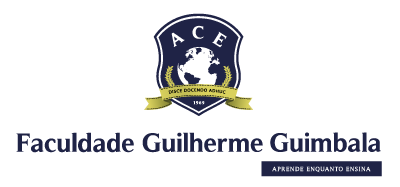 AVALIAÇÃO/ATIVIDADE - CURSO DE XXXXXAcadêmico: Série: 							Turma: Professor:						Data: 